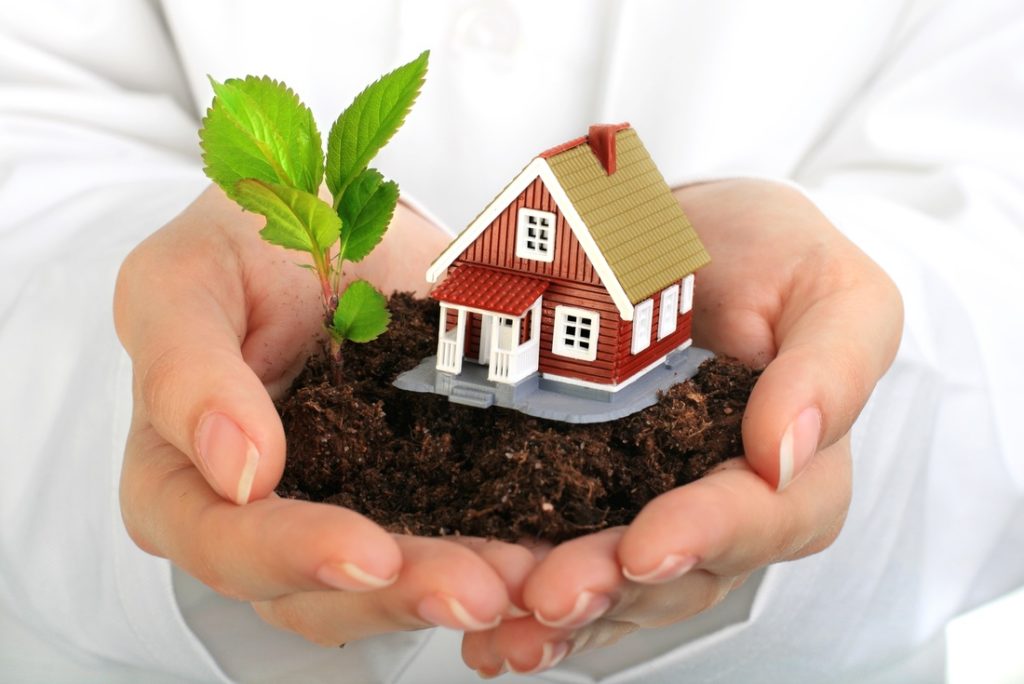 Уважаемый правообладатель!Вы являетесь правообладателем земельного участка в соответствии с п. 9 ст. 3 Закона "О введении в действие Земельного кодекса РФ", поставленного на кадастровый учет до 1 марта 2008 года. Однако в едином государственном реестре прав отсутствуют сведения о регистрации Ваших прав на земельный участок, что в рамках действующего законодательства может повлечь снятие Вашего земельного участка с кадастрового учета (на основании части 3 статьи 70  Федерального закона от 13.07.2015 г. № 218-ФЗ «О государственной регистрации недвижимости»).В случае снятия земельного участка с кадастрового  учета Вы столкнетесь с серьезными проблемами:при передаче земельных участков по наследству;продаже земельных участков;получении разрешения на строительство на Вашем земельном участке зданий и сооружений;получении кредита под залог участка и в иных жизненных ситуациях.Чтобы избежать этого рекомендуем Вам пройти процедуру государственной регистрации права на Ваш земельный участок.Для регистрации прав на земельный участок Вам необходимо обратиться в любой филиал МФЦ по Ярославской области, имея при себе следующие документы:Правоустанавливающие документы на земельный участок (Постановление, Распоряжение, Акт органа местного самоуправления о предоставлении земельного участка и т.д.) И (или) свидетельство о предоставлении в собственность (владение) земельного участка, выданного администрацией сельского совета.Квитанцию об уплате государственной пошлины (для физических лиц размер государственной пошлины при регистрации права на земельный участок составляет 350 руб.).Документ, удостоверяющий личность.Дополнительно сообщаем Вам, что соответствии с Земельным кодексом Российской Федерации (Статья 65) использование земли в Российской Федерации является платным. Формой платы за использование земли в Вашем случае являются земельный налог. Налогоплательщики – граждане уплачивают налог на основании налоговых уведомлений, направляемых в их адрес налоговой службой. В случае, если права на объект недвижимости не зарегистрированы, налоговая служба не получает актуальных сведений об объекте недвижимости (земельном участке) и не имеет возможности направить Вам налоговое уведомление. В случае неполучения налоговых уведомлений, на основании  статьи 23 Налогового Кодекса РФ, налогоплательщики обязаны сообщать о наличии у них объектов недвижимого имущества в налоговый орган по выбору налогоплательщика САМОСТОЯТЕЛЬНО с приложением копий правоустанавливающих документов в срок до 31 декабря года, следующего за истекшим налоговым периодом.Неправомерное непредставление гражданином налоговому органу указанного сообщения влечет взыскание штрафа в размере 20 процентов от неуплаченной суммы налога (пункт 3 Статья 129.1. Налогового Кодекса РФ). 